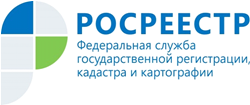 Управление Росреестра по Республике АдыгеяУправление Росреестра Адыгеи об организации работы с обращениями гражданОрганизация работы с обращениями граждан в Управлении Росреестра по Республике Адыгея основана на соблюдении требований, установленных Федеральным законом от 02.05.2006 № 59-ФЗ «О порядке рассмотрения обращений граждан Российской Федерации», постановлением Правительства Российской Федерации от 16.08.2012 № 840.За 9 месяцев 2021 года  в Управление поступило 394 письменных обращения граждан и организаций.Что касается тематики поступивших обращений, то традиционно большая их часть – 209 обращений касается вопросов государственного кадастрового учета и (или) государственной регистрации прав, предоставления сведений из ЕГРН. В основном в обращениях содержались просьбы граждан и организаций о разъяснении законодательства Российской Федерации при осуществлении учетно-регистрационных действий. Ряд вопросов касался государственной регистрации ипотеки и договоров участия в долевом в строительстве, регистрации ограничений (обременений) прав и арестов. Кроме того, были высказаны просьбы о приведении в соответствие сведений, содержащихся в Едином государственном реестре недвижимости».Также жителей нашего региона интересуют вопросы, связанные с осуществлением государственного земельного надзора - 89 обращений. Нередко в таких письмах сообщалось о предполагаемых нарушениях требований земельного законодательства: нарушений о самовольном захвате земельных участков, использовании земельных участков без правоустанавливающих документов и документов, разрешающих осуществление хозяйственной деятельности, или нецелевом использовании земельных участков.Меньшее всего обращений поступило по таким направлениям деятельности Росреестра, как землеустройство, мониторинг земель, кадастровая деятельность, контроль в сфере арбитражного управления и других.Следует обратить внимание, что до улучшения эпидемиологической ситуации приостановлен личный прием граждан и ограничен допуск посетителей в административные здания Управления и его межмуниципальных отделов. Рекомендуем жителям республики обращаться в ведомство дистанционно. Порядок обращения размещен на портале Росреестра в разделе «Обратная связь» («Обращения граждан)».В связи с введенными ограничениями Управление рекомендует гражданам и представителям организаций не посещать государственный орган лично, а  при необходимости направлять свои обращения:в письменном виде по адресу: 38500, г. Майкоп, ул. Краснооктябрьская, 44по электронной почте: 01_upr@rosreestr.ruпутем заполнения специальной формы на официальном сайте Росреестра https:// rosreestr.gov.ru/Получить консультацию по всем вопросам, связанным с оформлением недвижимости, всегда можно по единому справочному бесплатному круглосуточному телефону колл-центра Росреестра: 8(800)100−34−34 или по телефону Управления: (8772) 57-18-87.Материал подготовлен Управлением Росреестра по Республике Адыгея.--------------------------------------Контакты для СМИ:Пресс-служба Управления Росреестра по Республике Адыгея (8772)56-02-4801_upr@rosreestr.ruwww.rosreestr.gov.ru385000, Майкоп, ул. Краснооктябрьская, д. 44